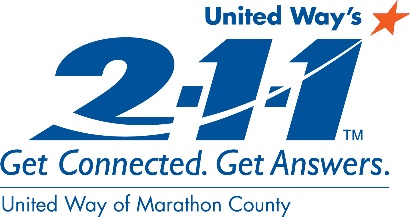 2-1-1 REOURCE DATABASE REQUEST FOR LISTING							Mental Health Services in Marathon, Portage, Lincoln, Oneida, and Vilas CountiesAGENCY INFORMATIONAgency Name: Name & Title of Person in Charge: Street Address: City: 	State: 	Zip Code: Mailing Address (if different from Street Address): Main Office Phone: 	Toll Free: 	Fax: 	Agency Email: Agency Website: Agency Type:Non-Profit	For-Profit	Faith Based	Coalition/Group	Government	TribalBrief description of your agency:SERVICE INFORMATIONService Name: Street Address: City: 	State: 	Zip Code: Mailing Address (if different from Street Address): Service Office Phone: 		Toll-Free: _TTY/TDD: 	Fax: Service Email: Service Website: Service Contact Information (public contacts):Primary Public ContactName & Title: Phone:  Extension: 		Email: Alternate ContactsName & Title: Phone: 		Extension: Email: Name & Title: Phone: 		Extension: Email: Mental health professionals on staff include (check all that apply):	Psychiatrist	Psychologist	Nurse Practioner	Other: Description of services offered (please attach additional pages if needed):Specialties (check all that apply):AbuseChild AbuseEmotional AbusePhysical abuseSexual abuseOther: Alcohol Abuse	Treatment services offered:		Assessment for clients only		Assessment for anyone in need		Comprehensive Outpatient Treatment		Counseling		Day Treatment		Other: Drug Abuse	Treatment services offered:		Assessment for clients only		Assessment for anyone in need		Comprehensive Outpatient Treatment		Counseling		Day Treatment		Other: Psychiatric Disorder Counseling	Please specify focus areas:ADD/ADHD				Anxiety			Bipolar DisorderDepression				Eating Disorders		Learning Disabilities	Multiple Personality Disorder		Obsessive Compulsive DisorderPanic Disorder			Post-Traumatic Stress DisorderReactive Attachment Disorder		SchizophreniaAnger Management		Co-Dependency		Couples			Dual DiagnosisFarmers’ Issues		Gender Identity		Grief/Mourning		Hoarding	Marriage			Military/Veterans’ Issues	Parenting			Religious IssuesSelf-esteem			Sexuality			Sexual Addiction 		Sexual OrientationSmoking Cessation		Stress Management		Trauma	Other: Treatment Approach and Type of Therapy (check all that apply):Behavior Modification		Biofeedback		Couples 	EMDR			Family		Group	Hypnosis	IndividualDistance; specify (e.g. phone, teletherapy, internet): Other: Therapy Groups Offered:Name and Type of Group: Meeting Days/Times: Name and Type of Group: Meeting Days/Times: Name and Type of Group: Meeting Days/Times: Check the services provided and if they are available to anyone who is in need or clients only or both: 								   Open		Clients	Psychiatric assessment and evaluations		    		    	Psychological testing					    	 	    	Prescription services					    	 	    	Medication Management/Monitoring			    		    Ages Served: Eligibility: Application/Intake Procedure: What to Bring to First Appointment: Fees: Method of Payment Accepted:BadgerCare		Medicaid		Medicare		Private PayPrivate Insurance	Sliding Fees		Other: Service Hours of Operation: Interpreter Service/American Sign Language Available: Geographic Area Served (e.g., city, county, statewide): Person Responsible for Verifying Agency and Service Information in the 2-1-1 DatabaseName & Title: Phone:  Extension: 		Email: I authorize United Way’s 2-1-1 to include this information in their resource database and to share with individuals who contact them for information and referrals.  May we include your information in our public online database?	Yes	NoMay we include your information in our print publications?	Yes	NoYour Name & Title: Email: 			Phone: Today’s Date: Please submit this request by:E-mail to mschreiber@unitedwaymc.org, Fax at (715) 848-2929,orMail toUnited Way’s 2-1-1United Way of Marathon County705 S. 24th Ave. Ste. 400BWausau, WI 54401If you have questions or need assistance filling out the form, please contact United Way’s 2-1-1 Resource Specialists at (715) 848-2927, Monday – Friday, 8:00am – 5:00pm.